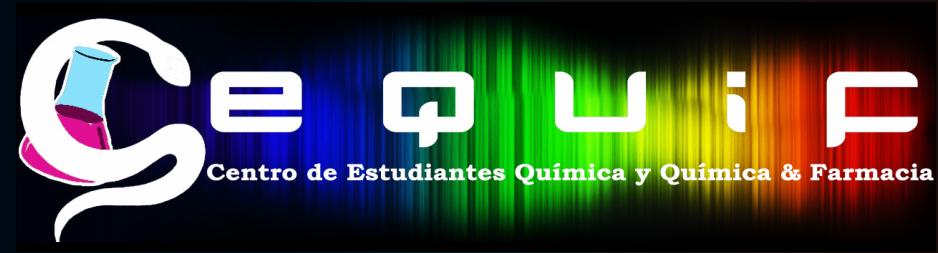 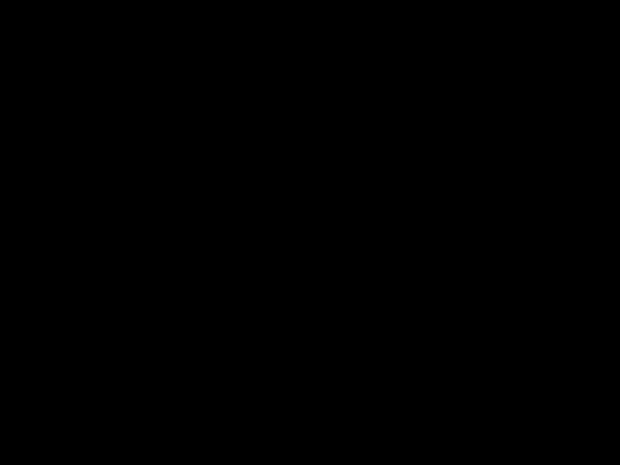 “SEMANA SAN ALBERTO MAGNO Semana Facultad de QuímicaPremio: Asado para toda  y Copa para el Ganador.Día Viernes 12 de Agosto:Presentación de Reyes, Bandera y Mascota: (13:30)BANDERA: Debe ser de 50x70cm, del color de la alianza y con símbolo representativo del tema, esta debe presentarse en un palo de . Existe libertad en la creación y utilización de los materiales. 
PUNTAJE = 1000ptsREYES: pueden venir o no caracterizados y el puntaje será entregado correspondiente a la vestimenta Reyes no caracterizados: .
Reyes con colores de la alianza: .
Reyes Caracterizados: .
Trabajo Manual en el Disfraz: +.MASCOTA: debe ser representativa de la temática de la alianza para obtener el puntaje el cual será asignado . Luego los mejores disfraces serán evaluados obteniendo:1º Lugar: .2º Lugar: .3º Lugar: 500 pts.4º Lugar: 300 pts.5º Lugar: 100 pts.*Se considerará originalidad, manufactura, representatividad.El rol de la mascota es estar caracterizado todos los días de la semana de química y animar a su generación, el desempeño se evaluará todos los días y se asignarán  por los días que se presente.Pastelazo Cultural: (14:15)Esta prueba consiste en preguntas que estarán escondidas en un plato con harina y el participante deberá sacar una con la boca (Sin Soplar). Si este responde erróneamente será castigado con un pastelazo en la cara. 
(3 preguntas por alianza). Puntaje:  por pregunta correcta.Pigman: (15:00hrs)Un participante Hombre por alianza se debe comer 4 completos en el menor tiempo posible y beber un vaso de bebida gaseosa.1º Lugar: .2º Lugar: .3º Lugar: 500 pts.4º Lugar: 300 pts.5º Lugar: 100 pts.Musculosos Musicales: (15:50)Un musculoso y 2 mujeres por generación deberán bailar al ritmo de la música y cuando esta pare de golpe deberán colgarse del musculoso. Las mujeres que topen el suelo aunque sea con la punta del pie será descalificada. 1º Lugar: .2º Lugar: .3º Lugar: 500 pts.4º Lugar: 300 pts.5º Lugar: 100 pts.*Jurado: Cequif.Feel Like DJ: (16:20)Una pareja por alianza (hombre y mujer) deberán escuchar canciones de una lista de 50 canciones que se entregará con anterioridad. Deberán ser capaces de reconocer: Nombre del artista, Nombre de Canción o Continuar  preguntarán 5 canciones por cada tópico y se jugará en turnos, de no contestar se corre el turno al siguiente participante. Luego de la ronda de preguntas se determinarán los ganadores, de haber empate se entra a ronda de desempate.
1º Lugar: .2º Lugar: .3º Lugar: 500 pts.4º Lugar: 300 pts.5º Lugar: 100 pts.El Juego de La Manzana:- 4 mujeres y 2 hombres (MMHHMM) por alianza estando en una fila deben pasar una manzana entre ellos sin utilizar las manos ni morder la manzana.1º Lugar: .2º Lugar: .3º Lugar: 500 pts.4º Lugar: 300 pts.5º Lugar: 100 pts.*Video de Referencia Lady Gallitos:- Una mujer por alianza deberá enfrentarse en una competencia de gallitos todas contra todas, se determinará la alianza ganadora y asignarán los siguientes puntajes.1º Lugar: .2º Lugar: .3º Lugar: 500 pts.4º Lugar: 300 pts.5º Lugar: 100 pts.Las Quemadas:- 5 participantes por alianza deberán participar de esta prueba, por sorteo se asignarán 2 “quemadores”. Ganarán puntaje las alianzas de acuerdo a como sus participantes vayan siendo eliminados o en su defecto si sus quemadores logran eliminar a los demás participantes, si estos son de alianzas distintas se hará una muerte súbita para definir el 1º y 2º lugar.1º Lugar: .2º Lugar: .3º Lugar: 500 pts.4º Lugar: 300 pts.5º Lugar: 100 pts.Día Martes 16 de AgostoEn este día no se encuentran las actividades programadas previamente, se harán una serie de pruebas sorpresas en mensajes de texto a los delegados (jefes de cada alianza) les adelantamos que el puntaje es variable y se entregarán sólo al primer lugar en algunos casos. Además se les da tiempo para preparar las misiones imposibles.Misiones Imposibles: -FotografíasPiscinazo Turístico: Un solo participante de cada alianza debe fotografiarse en la mayor cantidad de piletas alrededor de Santiago (incluidas las del Campus SJ y CC). Debe estar en traje de baño exclusivamente ( short hombres, bikini mujeres)Presentación: .Mayor Cantidad de fotos (sólo una generación) + adicionales.
+  adicionales si participa una mujer.*Por lo menos 2/3 del cuerpo sumergido para foto valida, se ruega foto panorámica para diferenciar pileta.Planking: Cada alianza deberá entregar fotografías de sus mascotas realizando Planking. Se premiará a la fotografía más original.
Presentación (10 fotos): .Foto más original: . Adicionales.*Video de ReferenciaDesayuno: Un grupo de 5 personas deberán dirigirse a un Starbucks en pijamas y tomarse un café. Se piden por lo menos 5 fotos en las que se muestre el trayecto hacia el local (metro, micro, bus, etc) en las que aparezcan los 5 participantes.Puntaje: 2000pts.Foto más original: . Adicionales.-VideosHall Prank (Lecture Prank): Se deberá interrumpir una clase que no sea de profesores de la facultad por lo menos 60 segundos. Duración máxima del video 2 minutos.
 1º Lugar: 3000 pts.2º Lugar: 1500 pts.3º Lugar: 750 pts.4º Lugar: 500 pts.5º Lugar: 300 pts.*Video de Referenciahttp://www.youtube.com/watch?v=meMGfSHgeMc&feature=relatedFlash Mob Musical: Realizar una intervención musical en un lugar concurrido, procurar el comienzo progresivo e inesperado de la coreografía. Mínimo 2 min máx 4 minutos.1º Lugar: 3000 pts.2º Lugar: 1500 pts.3º Lugar: 750 pts.4º Lugar: 500 pts.5º Lugar: 300 pts.
*Se evaluará cantidad de personas, coordinación, vestuario.
*Video de referencia Yo Soy Puc: Por lo menos dos participantes de cada alianza deberá dirigirse a un Campus de  de Chile con alta concurrencia de gente, presentando de forma clara su identidad PUC (banderas, poleras,afiches,etc). Luego deberán cantar enérgicamente y a capella el siguiente párrafo del himno de nuestra Universidad.
“Alta la frente al cielo y con fe hacia el porvenir llena de luz nos guía el Alma Máter inmortal. Cruzados Caballeros serenos de noble ambición tenemos como escudo en el pecho nuestro corazón. Universidad Católica juntos vibremos con ardor y llevando en el alma un deseo de triunfar por , Dios y la Universidad./ Bis”La grabación no puede exceder los 2 minutos, y para que la prueba sea válida se debe escuchar claramente el párrafo solicitado entero.             
Puntaje: 3000 por prueba realizada.Adicionales:
: Cada alianza podrá presentar al inicio de las actividades uno de los siguientes animales, por los cuales se les otorgará puntaje según corresponda. No pueden ser los mismos para 2 alianzas.
Perro: .Gato: .Pez: 200 pts.Araña Pollito: 200 pts.Gallina: 400 pts.Pato: 550 pts.Rana: 500 pts.Paloma: 500 pts.Llama: 1000 pts.Hurón: 1000 pts.Caballo: .Loro: .Iguana: 1200 pts.Serpiente: 1200 pts.Chancho: 1500 pts.Papagayo: 2000 pts.Burro: 2500 pts.Elefante: .Camello: 10.000 pts.Cóndor: 50.000 pts.Velocirraptor: 100.000 pts.

El buena onda: Botar piezas de ajedrez a 5 parejas que jueguen en el centro de la ciudad. Video de 1 minuto.Ptje: 1000 pts.Saludos de Famosos: Juntar por lo menos 10 saludos de famosos en los que se escuche claramente el nombre de la alianza y la generación
Puntaje: .Alianza con más saludos: 1000 pts adicionales.Existirán pruebas sorpresa que serán avisadas durante las pruebas, o en su defecto a los delegados de cada generación.






Actividad Solidaria: Como es tradicional cada año el día solidario deben realizar una sencilla actividad, con el afán de no perder el espíritu de esta actividad no se pedirán fotos ni registros de esta. Se recolectarán cajas de alimentos no perecibles, los que se recolectarán entre todas las generaciones y posteriormente el Cequif junto a los delegados de cada generación se dirigirán a un centro de ayuda a hacer entrega de estos. Sólo se asignarán puntos si por lo menos un delegado de cada generación participa de esta actividad.
Puntaje: 5000 pts.Día Miércoles 18 de agosto: Día Deportivo

Baby Futbol: - Partidos de 5 personas por equipo, serán Baby femenino y masculino por separado. Será del formato todos contra todos con puntajes según: 3 puntos partido ganado 1 punto por partido empatado 0 puntos por partido perdido.Los puntajes finales para cada alianza será de:1º Lugar: 3000 pts.2º Lugar: 1500 pts.3º Lugar: 750 pts.4º Lugar: 500 pts.             5º Lugar: 300 pts.Basquetbol Mixto:- Partidos de 5 personas 3 hombres y mínimo 2 mujeres en cancha sin limite de cambios. El formato será de todos contra todos con puntajes según: 3 puntos partido ganado 1 punto por partido empatado 0 puntos por partido perdido.Los puntajes finales para cada alianza será de:1º Lugar: 3000 pts.2º Lugar: 1500 pts.3º Lugar: 750 pts.4º Lugar: 500 pts.             5º Lugar: 300 pts.
Tenis Mixto:Partidos de dobles todos contra todos a tres set de tres juegos cada uno. Equipo conformado por un hombre y una mujer.Los puntajes finales para cada alianza será de:1º Lugar: 3000 pts.2º Lugar: 1500 pts.3º Lugar: 750 pts.4º Lugar: 500 pts.5º Lugar: 300 pts.*Cada participante deberá llevar su implementación.Volleyball Mixto:- Partidos de 6 personas 3 hombres y 3 mujeres en cancha sin limite de cambios. El formato será de todos contra todos con puntajes según: 3 puntos partido ganado 1 punto por partido empatado 0 puntos por partido perdido.Los puntajes finales para cada alianza será de:1º Lugar: 3000 pts.2º Lugar: 1500 pts.3º Lugar: 750 pts.4º Lugar: 500 pts.            5º Lugar: 300 pts. 


Running Masculino y Femenino:- Se requieren 2 participantes por alianza, competirán según genero. Quién realice 2 cross y llegué a la meta más tempranamente será el ganador. Se requiere de 1 juez por alianza.1º Lugar: 3000 pts.2º Lugar: 1500 pts.3º Lugar: 750 pts.4º Lugar: 500 pts.5º Lugar: 300 pts..Día Miércoles: (en la facultad)Torneo de PES MIxto: Partidos de 5 minutos en el juego Pro Evolution Soccer 2011 (PES) en el formato todos contra todos y con tabla de puntajes asignados según 3 puntos partido ganado 1 punto por partido empatado 0 puntos por partido perdido. Se requiere un hombre y una mujer que compartirán equipo.1º Lugar: 1200 pts.2º Lugar: 800 pts.3º Lugar: 500 pts.4º Lugar: 300 pts.5º Lugar: 100 pts.Póker: Formato Texas Holdem Poker con 2 participantes de cada alianza los puntajes serán asignados al último hombre en perder de cada alianza. 
             1º Lugar: 1200 pts.2º Lugar: 800 pts.3º Lugar: 500 pts.4º Lugar: 300 pts.5º Lugar: 100 pts..Pictionary: Se elegirán de un total de 5 sobres que tienen una variedad de conceptos, cosas, películas, etc. Participan 3 personas de cada alianza 1 persona dibuja y los demás adivinan durante 4 minutos. La con mayor numero de aciertos gana.
             1º Lugar: 1200 pts.2º Lugar: 800 pts.3º Lugar: 500 pts.4º Lugar: 300 pts.5º Lugar: 100 pts..Retro Games: Torneo de Marvel vs Capcom 2 todos contra todos. 1 participante por alianza.             1º Lugar: 1200 pts.2º Lugar: 800 pts.3º Lugar: 500 pts.4º Lugar: 300 pts.5º Lugar: 100 pts..Uno: Dos jugadores de cada generación. La alianza ganadora de dos rondas de juegos gana esta prueba sin importar el número de juegos que lleve terminarlo. Las reglas son las normales del Uno (las del Uno más actual).              1º Lugar: 1200 pts.2º Lugar: 800 pts.3º Lugar: 500 pts.4º Lugar: 300 pts.5º Lugar: 100 pts..Brisca: Se juega en parejas por generación en juego de todos contra todos los puntajes se deciden según el número de veces ganadas según             1º Lugar: 1200 pts.2º Lugar: 800 pts.3º Lugar: 500 pts.4º Lugar: 300 pts.5º Lugar: 100 pts..*Se ruega que los participantes conozcan las reglas de los juegos de salónJueves 18 de agosto: Sauna Magna!Guerra de Bandas: (16:00)Clásico de la semana de química, las bandas tienen un máximo de 12 y 15 minutos para tocar e interpretar. La banda debe ser de Mínimo de 4 integrantes y un máximo de 12, el máximo de canciones a interpretar es 3 y el mínimo 2 canciones cantadas (puede ser una instrumental).


Afinación: Cantar afinadamente el o los temas interpretados.

Vocalización: Buena entonación y pronunciación de la canción interpretada, sobre todo si es en otro idioma.
Fiato Grupal: Demostrar unidad entre los integrantes y coordinación con los tiempos de las canciones interpretadas. Seguridad en la interpretación y fluidez de esta.


Desplante Escénico: Capacidad de captar la atención del público, se considera la puesta en escena y el show.

Limpieza de Interpretación: Evitar errores o equivocaciones durante la interpretación, o en su defecto que dichos errores no sean evidentes para el públicoPuntualidad: Se deben respetar todos los horarios pedidos, hora de llegada de las bandas para preparación, hora de inicio de la presentación, duración de la interpretación.
1º Lugar: 3000 pts.2º Lugar: 1500 pts.3º Lugar: 750 pts.4º Lugar: 500 pts.5º Lugar: 300 pts.Intepretación de Tema Generacional (Baile/musical/Teatro) (19:00)Cada alianza debe hacer una interpretación de un musical y actuación del tema asignado para la semana en un máximo de 6 minutos y un mínimo 4. Deben actuar obligatoriamente el rey y la reina elegida en el primer día de la semana.El máximo de personas sobre el escenario es de 12 personas pueden participar todos los que quieran e ir intercambiando personas sobre el escenario. El no respetar la duración y este último apartado tendrá un descuento de 500 al puntaje obtenido.
Coordinación: Correcto empalme de la música con la coreografía realizada y todos los participantes de esta actividad.Creatividad: Presentación innovadora y original.
Uso del espacio: Correcta utilización y distribución de los participantes en el espacio.Vestuario: Representativo del tema de la alianza, se evaluará originalidad de este,   creación manual, etc.Interpretación y Musicalización: Correcto uso de la música e interpretación de la coreografía.Globosutra (20:00)-Cada alianza deberá presentar a 2 participantes (hombre y mujer) y reventar un globo con alguna posición del Kamasutra.- Se evaluará el riesgo, lo extremo de la posición, la cantidad de intentos antes de reventar el globo y la actuación de la pareja.1º Lugar: 1200 pts.2º Lugar: 800 pts.3º Lugar: 300 pts.4º Lugar: 200 pts.5º Lugar: 200 pts.-Ruleta de la Muerte: (21:00 hasta el final)Se tendrá una ruleta que se girará con distintas pruebas extremas desde depilaciones, cortes de pelo y tendrán puntajes asignados cada una de las pruebas que existen. Se darán 2 oportunidades para lanzar la ruleta si la persona no acepta hacer ninguna de las dos pruebas se descontaran 500 puntos a la alianza. Cada prueba realizada tendrá un puntaje de 1000 pts.Viernes 19 Agosto: Día de Finalización.23:20- Asistencia a la Fiesta: Las alianzas que confirmen hasta el día Viernes a las 12 hrs la participación de por lo menos 30 personas de su generación, serán premiadas con 5000 pts. La confirmación se hace con abono completo del valor de la entrada. Se darán 100 pts adicionales por cada persona sobre el cupo base de 30 (máximo 500 pts adicionales)

23:00 – El Pelícano: En un vaso precipitado de 1000 ml se preparará roncola y un grupo de 5 personas de las cuales 2 deberán ser mujeres. Los participantes deberán  tomar en el menor tiempo posible con una bombilla el contenido del vaso, considerando que al momento de hacerlo estos deben estar haciendo la posición invertida. Cada persona deberá tomar por 30 segundos, y la demás gente de la alianza deberá apoyar a sus participantes imitando a un  “pelicano”. *Se demostrará como realizar la prueba.1º Lugar: 1200 pts.2º Lugar: 800 pts.3º Lugar: 300 pts.4º Lugar: 200 pts.5º Lugar: 200 pts.23:20- Presentación Reyes Sadomaso: Los reyes de la noche (no necesariamente los de principio de la semana) deberán presentarse en trajes de sadomasoquistas y realizar una pequeña performance.
1º Lugar: 1200 pts.2º Lugar: 800 pts.3º Lugar: 300 pts.4º Lugar: 200 pts.5º Lugar: 200 pts.23:20- Turbochelas Femeninas: Una participante de cada alianza deberá tomarse una turbochela en el menor tiempo posible.
1º Lugar: 1200 pts.2º Lugar: 800 pts.3º Lugar: 300 pts.4º Lugar: 200 pts.5º Lugar: 200 pts.
23:20- Beer-Pong: Se requieren 4 participantes por alianza, se sortearán los duelos y a las 5 alianzas se sumará un equipo compuesto por Cequif. Se jugará en eliminación directa. Las reglas se explicarán oportunamente.1º Lugar: 1200 pts.2º Lugar: 800 pts.3º Lugar: 300 pts.4º Lugar: 200 pts.5º Lugar: 200 pts. 00:30 – Miss Conejita y Mister Obrero: Una mujer y un hombre por alianza deberán caracterizarse como Conejita u Obrero y realizar un pequeño desfile o performance musical. Se evaluará al ganador de la competencia según la euforia popular que generen entre los participantes de cada género que presencien la actividad.
1º Lugar: 1200 pts.2º Lugar: 800 pts.3º Lugar: 300 pts.4º Lugar: 200 pts.5º Lugar: 200 pts.23:20- Mejor Nalgada/Cachetada: Una mujer y un hombre por alianza deberán presentarse para la competencia. El hombre debe dar una nalgada a la mujer y esta en respuesta debe darle una cachetada. Se premiara según el impacto de la performance.1º Lugar: 1200 pts.2º Lugar: 800 pts.3º Lugar: 300 pts.4º Lugar: 200 pts.5º Lugar: 200 pts.
Cualquier salvedad de las bases quedará a criterio del Centro de Estudiantes. Además cada día se reunirá Cequif con los delegados generacionales para discutir discrepancias en las competencias, cualquier alegato directo de personas que no sean delegados implicará un descuento automático de 1000pts a la generación que corresponda.Criterios a evaluarMaloBuenoMuy BuenoExcelenteCantidad de personas(1-5)(6-10)(11-15)+15CreatividadUso del EspacioVestuarioInterpretaciónMusicalizaciónPartidoArbitro1 vs 251 Vs 321 Vs 421 Vs 532 Vs 352 Vs 432 Vs 543 Vs 413 Vs 544 Vs 51PartidoArbitro1 vs 251 Vs 321 Vs 421 Vs 532 Vs 352 Vs 432 Vs 543 Vs 413 Vs 544 Vs 51PartidoArbitro1 vs 251 Vs 321 Vs 421 Vs 532 Vs 352 Vs 432 Vs 543 Vs 413 Vs 544 Vs 51Criterios a evaluarMaloBuenoMuy BuenoExcelenteAfinaciónVocalizaciónFiato de grupoDesplante EscénicoLimpieza de interpretaciónPuntualidadCriterios a evaluarMaloBuenoMuy BuenoExcelenteCoordinaciónCreatividadUso del EspacioVestuarioInterpretaciónMusicalización